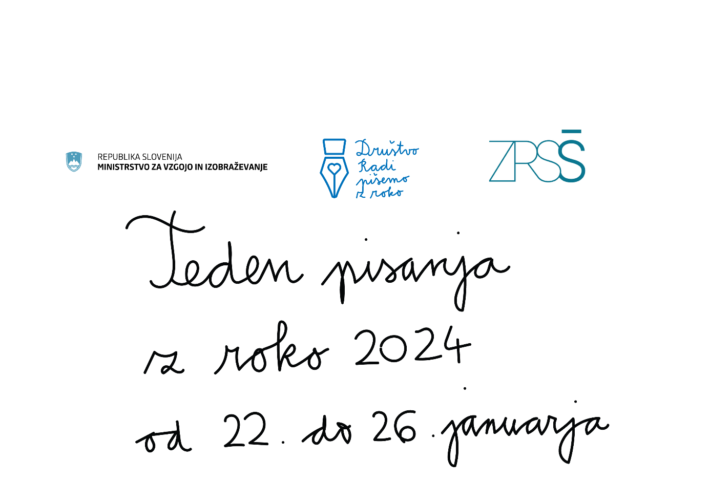 bo »Zapis časa o nas«. Osredotočeni bomo na spomine in dogodke, ki so nas zgradili in oblikovali, da se danes take prepoznavamo in opisujemo. Tema je široka in dopušča možnosti zaS projektom Teden pisanja z roko se ozavešča pomen ohranjanja pisanja z roko, ki ga organizira Društvo Radi pišemo z roko skupaj z Ministrstvom za izobraževanje, znanost in šport ter Zavodom Republike Slovenije za šolstvo.  Tudi letos se bo naša šola vključila v vseslovenski projekt, ki se bo odvijal od 22. do 26. januarja 2024.Namen pisanja z roko je spodbujanje spretnosti pri pisanju z roko in razvijanje fine motorike.Letošnji ambasadorji Tedna pisanja z roko 2024 so:Nik Škrlec, igralec in ustvarjalec,Iza Sia Login, podjetnica, svetovalka, mama mačka Toma,dr. Blaž Koritnik, nevrolog, tajnik društva Sinapsa.Letošnja osrednja tema bo »Zapis časa o nas«, pri čemer bomo osredotočeni na spomine in dogodke, ki so nas zgradili in oblikovali, da se danes take prepoznavamo in opisujemo. Pišimo z roko in spodbujajmo naše možgane k ustvarjalnosti.Vesna Perko,koordinatorica projekta na OŠ Tržišče